Приложение 2к письму Отделения Пермьот 21.10.2022 № Т557-6/6446Инструкция по подключению к КонференцииУважаемые коллеги!Приглашаем Вас принять участие в вебинаре по теме «Раскрытие информации на рынке ценных бумаг. Развитие рынков долгового и долевого капитала» в формате видеоконференции с использованием сервиса iMind в сети Интернет.Дата проведения: 10.11.2022 в 14.00 (по местному времени)Проверка технических средств: за 30 минут до начала мероприятияК мероприятия можно подключиться через браузер с рабочего места. Для этого необходиом выполнить следующие действия:Для входа через браузер (рекомендуется Google Chrome) с рабочего места, подключенного к сети Internet пройдите по ссылке: https://cbr.imind.ru/#login_by_idПерейдите на вкладку «Подключиться к мероприятию по ID».В поле «ID мероприятия» введите значение 850-408-918 и нажмите кнопку «Продолжить».Выберите вкладку «Я не зарегистрирован в системе».В Поле «Имя» введите наименование организации (например: 
АО «Титан»).Нажмите кнопку «Войти в мероприятие».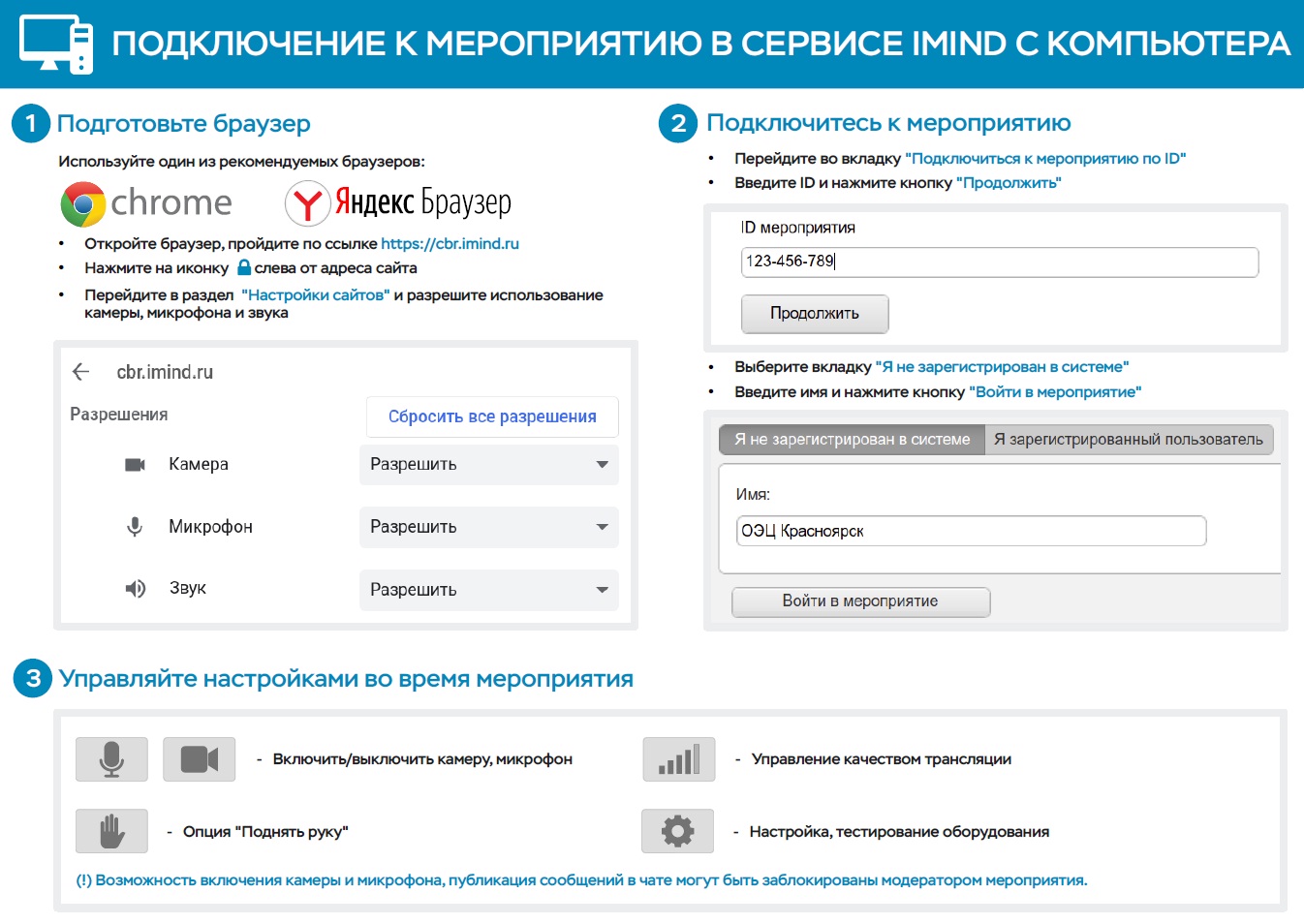 